Appendix 2Multiple Choice Questions:1.______ suffered the fourth largest earthquake ever recorded.a. Chileb. Japanc. Australia2. Japan was hit by a _____ magnitude earthquake.a. 0.9b. 9.9c. 9.03.______ died when buildings and homes collapsed like papers.a. over 190 peopleb. 190 peoplec. less than 190 people4. A two weeks old baby and his mother were rescued after ______.a. 34 hoursb. 2 daysc. 24 hours5.______ suffered the worst flood since the 1970’s.a. Austriab. Australc. Australia6.Twelve million people were affected by a severe ______.a. drugb. droughtc. drag7.In the southern states of the USA ______ destroyed thousands of homes.a. wildfiresb. warfarec. waresAppendix 2Crossword worksheet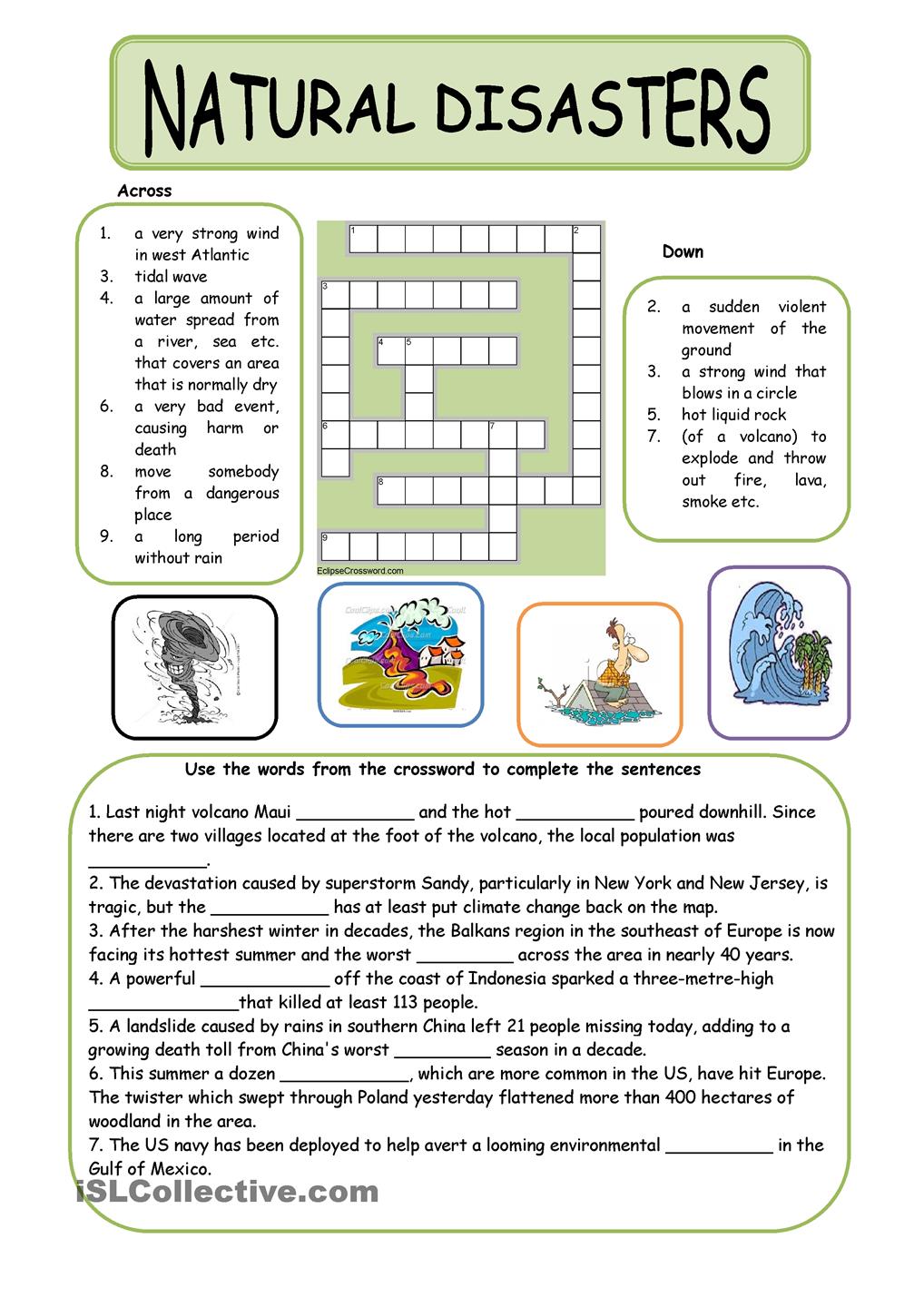 Appendix 3Reflection CardsI’m doing well with …I’m proud of myself for …I still need help with …My goal …7.3C Natural Disasters.7.3C Natural Disasters.7.3C Natural Disasters.7.3C Natural Disasters.School:  Azat schoolSchool:  Azat schoolSchool:  Azat schoolSchool:  Azat schoolDate: _15.03.2018_Date: _15.03.2018_Date: _15.03.2018_Date: _15.03.2018_Teacher’s name:  Khudaikulova M.L.Teacher’s name:  Khudaikulova M.L.Teacher’s name:  Khudaikulova M.L.Teacher’s name:  Khudaikulova M.L.Grade 7 Grade 7 Grade 7 Grade 7 Number present:Number present:Number present:absent:Theme of the lessonTheme of the lessonTheme of the lessonTheme of the lessonRefugees and Natural DisastersRefugees and Natural DisastersRefugees and Natural DisastersRefugees and Natural DisastersLearning objectives(s) that this lesson is contributing toLearning objectives(s) that this lesson is contributing toLearning objectives(s) that this lesson is contributing to7.L5  understand most specific information and detail of supported, extended talk on a range  general and curricular topics7.S3 Give an opinion at sentence and discourse level on an increasing range of general and curricular topics.7.S7 Use appropriate subject-specific vocabulary and syntax to talk about a limited range of general topics, and some curricular topics.7.L5  understand most specific information and detail of supported, extended talk on a range  general and curricular topics7.S3 Give an opinion at sentence and discourse level on an increasing range of general and curricular topics.7.S7 Use appropriate subject-specific vocabulary and syntax to talk about a limited range of general topics, and some curricular topics.7.L5  understand most specific information and detail of supported, extended talk on a range  general and curricular topics7.S3 Give an opinion at sentence and discourse level on an increasing range of general and curricular topics.7.S7 Use appropriate subject-specific vocabulary and syntax to talk about a limited range of general topics, and some curricular topics.7.L5  understand most specific information and detail of supported, extended talk on a range  general and curricular topics7.S3 Give an opinion at sentence and discourse level on an increasing range of general and curricular topics.7.S7 Use appropriate subject-specific vocabulary and syntax to talk about a limited range of general topics, and some curricular topics.7.L5  understand most specific information and detail of supported, extended talk on a range  general and curricular topics7.S3 Give an opinion at sentence and discourse level on an increasing range of general and curricular topics.7.S7 Use appropriate subject-specific vocabulary and syntax to talk about a limited range of general topics, and some curricular topics.Lesson objectives Lesson objectives Lesson objectives All learners will be able to:All learners will be able to:All learners will be able to:All learners will be able to:All learners will be able to:Lesson objectives Lesson objectives Lesson objectives Make an attempt to answer the questions  and guess the topic of the lesson.Understand the general idea while watching a video and try to answer the questions.Understand the general idea while reading a text  and try to prepare a clusterMake an attempt to answer the questions  and guess the topic of the lesson.Understand the general idea while watching a video and try to answer the questions.Understand the general idea while reading a text  and try to prepare a clusterMake an attempt to answer the questions  and guess the topic of the lesson.Understand the general idea while watching a video and try to answer the questions.Understand the general idea while reading a text  and try to prepare a clusterMake an attempt to answer the questions  and guess the topic of the lesson.Understand the general idea while watching a video and try to answer the questions.Understand the general idea while reading a text  and try to prepare a clusterMake an attempt to answer the questions  and guess the topic of the lesson.Understand the general idea while watching a video and try to answer the questions.Understand the general idea while reading a text  and try to prepare a clusterLesson objectives Lesson objectives Lesson objectives Most learners will be able to:Most learners will be able to:Most learners will be able to:Most learners will be able to:Most learners will be able to:Lesson objectives Lesson objectives Lesson objectives Answer the questions using specific vocabulary  and guess the topic of the lesson.Understand the main idea while watching a video and answer the questions.Understand the main  idea while reading a text  and  prepare a clusterAnswer the questions using specific vocabulary  and guess the topic of the lesson.Understand the main idea while watching a video and answer the questions.Understand the main  idea while reading a text  and  prepare a clusterAnswer the questions using specific vocabulary  and guess the topic of the lesson.Understand the main idea while watching a video and answer the questions.Understand the main  idea while reading a text  and  prepare a clusterAnswer the questions using specific vocabulary  and guess the topic of the lesson.Understand the main idea while watching a video and answer the questions.Understand the main  idea while reading a text  and  prepare a clusterAnswer the questions using specific vocabulary  and guess the topic of the lesson.Understand the main idea while watching a video and answer the questions.Understand the main  idea while reading a text  and  prepare a clusterLesson objectives Lesson objectives Lesson objectives Some learners will be able to: Some learners will be able to: Some learners will be able to: Some learners will be able to: Some learners will be able to: Lesson objectives Lesson objectives Lesson objectives Answer the questions using specific vocabulary  and critically analyzing the situations.Understand the details while watching a video and answer the questions without any support.Assist less able learners during class/group/pair discussions.Answer the questions using specific vocabulary  and critically analyzing the situations.Understand the details while watching a video and answer the questions without any support.Assist less able learners during class/group/pair discussions.Answer the questions using specific vocabulary  and critically analyzing the situations.Understand the details while watching a video and answer the questions without any support.Assist less able learners during class/group/pair discussions.Answer the questions using specific vocabulary  and critically analyzing the situations.Understand the details while watching a video and answer the questions without any support.Assist less able learners during class/group/pair discussions.Answer the questions using specific vocabulary  and critically analyzing the situations.Understand the details while watching a video and answer the questions without any support.Assist less able learners during class/group/pair discussions.Language objectiveLanguage objectiveLanguage objectiveNatural DisastersNatural DisastersNatural DisastersNatural DisastersNatural DisastersValue linksValue linksValue linksLifelong learning, cooperation, respect to different opinions, transparency in evaluationLifelong learning, cooperation, respect to different opinions, transparency in evaluationLifelong learning, cooperation, respect to different opinions, transparency in evaluationLifelong learning, cooperation, respect to different opinions, transparency in evaluationLifelong learning, cooperation, respect to different opinions, transparency in evaluationCross curricular linksCross curricular linksCross curricular linksGeography, HistoryGeography, HistoryGeography, HistoryGeography, HistoryGeography, HistoryPrevious learningPrevious learningPrevious learning  Unit 3 Natural Disasters   Unit 3 Natural Disasters   Unit 3 Natural Disasters   Unit 3 Natural Disasters   Unit 3 Natural Disasters Use of ICTUse of ICTUse of ICTProjector or Smart board for showing a presentationAccess to the  for showing a videoProjector or Smart board for showing a presentationAccess to the  for showing a videoProjector or Smart board for showing a presentationAccess to the  for showing a videoProjector or Smart board for showing a presentationAccess to the  for showing a videoProjector or Smart board for showing a presentationAccess to the  for showing a videoIntercultural awarenessIntercultural awarenessIntercultural awarenessBe aware of global problems as global citizensBe aware of global problems as global citizensBe aware of global problems as global citizensBe aware of global problems as global citizensBe aware of global problems as global citizensKazakh cultureKazakh cultureKazakh cultureNatural disasters in Kazakh landNatural disasters in Kazakh landNatural disasters in Kazakh landNatural disasters in Kazakh landNatural disasters in Kazakh landPastoral CarePastoral CarePastoral CarePromote a sense of self-esteem and self-respect and respect for others among all the learners.Promote a sense of self-esteem and self-respect and respect for others among all the learners.Promote a sense of self-esteem and self-respect and respect for others among all the learners.Promote a sense of self-esteem and self-respect and respect for others among all the learners.Promote a sense of self-esteem and self-respect and respect for others among all the learners.Health and SafetyHealth and SafetyHealth and SafetyEveryday classroom precautions will ensure that safety measures are provided to prevent the exposure of electrical power cordsEveryday classroom precautions will ensure that safety measures are provided to prevent the exposure of electrical power cordsEveryday classroom precautions will ensure that safety measures are provided to prevent the exposure of electrical power cordsEveryday classroom precautions will ensure that safety measures are provided to prevent the exposure of electrical power cordsEveryday classroom precautions will ensure that safety measures are provided to prevent the exposure of electrical power cordsPlanned timingsPlanned activitiesPlanned activitiesPlanned activitiesPlanned activitiesPlanned activitiesResourcesResources5minMain Part3min5 min 3min15min5min4minLead-in: WTeacher greets learners and sets environmentally-friendly atmosphere within the classroom. «Circle of wishes»    I wish you….Pre teaching activity WTeacher introduces the topic to learners through the pictures.Then teacher and learners together set the lesson objectives.Teacher reminds that today’s lesson is dedicated to revise the whole unit.Vocabulary revision activity P,G   DiscriptorsVideo with multiple choice questions W, ITeacher tells the learners that they are going to watch two times a short video about natural disasters and answer multiple choice questions. Peer assessmentLearners check one another using answer key which is provided by teacher.What kind of disasters are in our country?RelaxingReading and speaking about natural disastersTeacher suggests reading  the text « Natural disasters».  In a peer  make a cluster. Assessment criteria: 1. Using  new words                                  2. Prepare the information clearly to other groups.Prepare a cluster on an A3 paper FeedbackStudents answer the questions:How many types of natural disaster can you name? Which is the worst?What natural disasters are common in your country?If you face to natural disasters what 3 things you will take?Teacher gives comments on the activities which learners had and provides the whole class with general feedback.ReflectionIf you understand the lesson very good put choose the sun.If you understand the lesson  good  choose the cloud.If you  don’t understand the lesson  choose the rain.Out lesson is over. Good bye!Lead-in: WTeacher greets learners and sets environmentally-friendly atmosphere within the classroom. «Circle of wishes»    I wish you….Pre teaching activity WTeacher introduces the topic to learners through the pictures.Then teacher and learners together set the lesson objectives.Teacher reminds that today’s lesson is dedicated to revise the whole unit.Vocabulary revision activity P,G   DiscriptorsVideo with multiple choice questions W, ITeacher tells the learners that they are going to watch two times a short video about natural disasters and answer multiple choice questions. Peer assessmentLearners check one another using answer key which is provided by teacher.What kind of disasters are in our country?RelaxingReading and speaking about natural disastersTeacher suggests reading  the text « Natural disasters».  In a peer  make a cluster. Assessment criteria: 1. Using  new words                                  2. Prepare the information clearly to other groups.Prepare a cluster on an A3 paper FeedbackStudents answer the questions:How many types of natural disaster can you name? Which is the worst?What natural disasters are common in your country?If you face to natural disasters what 3 things you will take?Teacher gives comments on the activities which learners had and provides the whole class with general feedback.ReflectionIf you understand the lesson very good put choose the sun.If you understand the lesson  good  choose the cloud.If you  don’t understand the lesson  choose the rain.Out lesson is over. Good bye!Lead-in: WTeacher greets learners and sets environmentally-friendly atmosphere within the classroom. «Circle of wishes»    I wish you….Pre teaching activity WTeacher introduces the topic to learners through the pictures.Then teacher and learners together set the lesson objectives.Teacher reminds that today’s lesson is dedicated to revise the whole unit.Vocabulary revision activity P,G   DiscriptorsVideo with multiple choice questions W, ITeacher tells the learners that they are going to watch two times a short video about natural disasters and answer multiple choice questions. Peer assessmentLearners check one another using answer key which is provided by teacher.What kind of disasters are in our country?RelaxingReading and speaking about natural disastersTeacher suggests reading  the text « Natural disasters».  In a peer  make a cluster. Assessment criteria: 1. Using  new words                                  2. Prepare the information clearly to other groups.Prepare a cluster on an A3 paper FeedbackStudents answer the questions:How many types of natural disaster can you name? Which is the worst?What natural disasters are common in your country?If you face to natural disasters what 3 things you will take?Teacher gives comments on the activities which learners had and provides the whole class with general feedback.ReflectionIf you understand the lesson very good put choose the sun.If you understand the lesson  good  choose the cloud.If you  don’t understand the lesson  choose the rain.Out lesson is over. Good bye!Lead-in: WTeacher greets learners and sets environmentally-friendly atmosphere within the classroom. «Circle of wishes»    I wish you….Pre teaching activity WTeacher introduces the topic to learners through the pictures.Then teacher and learners together set the lesson objectives.Teacher reminds that today’s lesson is dedicated to revise the whole unit.Vocabulary revision activity P,G   DiscriptorsVideo with multiple choice questions W, ITeacher tells the learners that they are going to watch two times a short video about natural disasters and answer multiple choice questions. Peer assessmentLearners check one another using answer key which is provided by teacher.What kind of disasters are in our country?RelaxingReading and speaking about natural disastersTeacher suggests reading  the text « Natural disasters».  In a peer  make a cluster. Assessment criteria: 1. Using  new words                                  2. Prepare the information clearly to other groups.Prepare a cluster on an A3 paper FeedbackStudents answer the questions:How many types of natural disaster can you name? Which is the worst?What natural disasters are common in your country?If you face to natural disasters what 3 things you will take?Teacher gives comments on the activities which learners had and provides the whole class with general feedback.ReflectionIf you understand the lesson very good put choose the sun.If you understand the lesson  good  choose the cloud.If you  don’t understand the lesson  choose the rain.Out lesson is over. Good bye!Lead-in: WTeacher greets learners and sets environmentally-friendly atmosphere within the classroom. «Circle of wishes»    I wish you….Pre teaching activity WTeacher introduces the topic to learners through the pictures.Then teacher and learners together set the lesson objectives.Teacher reminds that today’s lesson is dedicated to revise the whole unit.Vocabulary revision activity P,G   DiscriptorsVideo with multiple choice questions W, ITeacher tells the learners that they are going to watch two times a short video about natural disasters and answer multiple choice questions. Peer assessmentLearners check one another using answer key which is provided by teacher.What kind of disasters are in our country?RelaxingReading and speaking about natural disastersTeacher suggests reading  the text « Natural disasters».  In a peer  make a cluster. Assessment criteria: 1. Using  new words                                  2. Prepare the information clearly to other groups.Prepare a cluster on an A3 paper FeedbackStudents answer the questions:How many types of natural disaster can you name? Which is the worst?What natural disasters are common in your country?If you face to natural disasters what 3 things you will take?Teacher gives comments on the activities which learners had and provides the whole class with general feedback.ReflectionIf you understand the lesson very good put choose the sun.If you understand the lesson  good  choose the cloud.If you  don’t understand the lesson  choose the rain.Out lesson is over. Good bye!PowerPoint presentation slide1Appendix 1:  Worksheethttps://youtu.be/Skz0Rgchm6g Appendix 2: Multiple choice questions worksheetAppendix 3: Text « Natural disasters».  PowerPoint Presentation, slide 3Appendix 4: Reflection cardsPowerPoint presentation slide1Appendix 1:  Worksheethttps://youtu.be/Skz0Rgchm6g Appendix 2: Multiple choice questions worksheetAppendix 3: Text « Natural disasters».  PowerPoint Presentation, slide 3Appendix 4: Reflection cards   End1minFeedback: Teacher asks learners what task was difficult to them and which pair worked well. Feedback: Teacher asks learners what task was difficult to them and which pair worked well. Feedback: Teacher asks learners what task was difficult to them and which pair worked well. Feedback: Teacher asks learners what task was difficult to them and which pair worked well. Feedback: Teacher asks learners what task was difficult to them and which pair worked well. Additional informationAdditional informationAdditional informationAdditional informationAdditional informationAdditional informationAdditional informationAdditional informationDifferentiation – how do you plan to give more support? How do you plan to challenge the more able learners?   More support: Provide less able learners with the names of natural disastersCreate mixed ability groups for discussion. Differentiation – how do you plan to give more support? How do you plan to challenge the more able learners?   More support: Provide less able learners with the names of natural disastersCreate mixed ability groups for discussion. Assessment – how are you planning to check learners’ learning?Assessment criteria will be presented to the learners before starting the  activityObserve learners when presenting their group projects. Did the group dynamics work? Did each learner contribute to the presentation? If not, why not? (e.g. didn’t understand what to do; not so confident speaking English; not interested in topic; other) Monitor learners to check they can manage the activities and are able to participate interactivelyAssessment – how are you planning to check learners’ learning?Assessment criteria will be presented to the learners before starting the  activityObserve learners when presenting their group projects. Did the group dynamics work? Did each learner contribute to the presentation? If not, why not? (e.g. didn’t understand what to do; not so confident speaking English; not interested in topic; other) Monitor learners to check they can manage the activities and are able to participate interactivelyAssessment – how are you planning to check learners’ learning?Assessment criteria will be presented to the learners before starting the  activityObserve learners when presenting their group projects. Did the group dynamics work? Did each learner contribute to the presentation? If not, why not? (e.g. didn’t understand what to do; not so confident speaking English; not interested in topic; other) Monitor learners to check they can manage the activities and are able to participate interactivelyCritical thinkingAnalyzing the video learners try to answer the follow up questionsCritical thinkingAnalyzing the video learners try to answer the follow up questionsCritical thinkingAnalyzing the video learners try to answer the follow up questionsSummary evaluationWhat two things went really well (consider both teaching and learning)?1: 1: reading task2: warming up activityWhat two things would have improved the lesson (consider both teaching and learning)?1: pay more attention to drilling 2: time management What have I learned from the lesson about this class or individuals that will inform my next lesson?Most of my learners love group work and self-study. They liked helping a teacherSummary evaluationWhat two things went really well (consider both teaching and learning)?1: 1: reading task2: warming up activityWhat two things would have improved the lesson (consider both teaching and learning)?1: pay more attention to drilling 2: time management What have I learned from the lesson about this class or individuals that will inform my next lesson?Most of my learners love group work and self-study. They liked helping a teacherSummary evaluationWhat two things went really well (consider both teaching and learning)?1: 1: reading task2: warming up activityWhat two things would have improved the lesson (consider both teaching and learning)?1: pay more attention to drilling 2: time management What have I learned from the lesson about this class or individuals that will inform my next lesson?Most of my learners love group work and self-study. They liked helping a teacherSummary evaluationWhat two things went really well (consider both teaching and learning)?1: 1: reading task2: warming up activityWhat two things would have improved the lesson (consider both teaching and learning)?1: pay more attention to drilling 2: time management What have I learned from the lesson about this class or individuals that will inform my next lesson?Most of my learners love group work and self-study. They liked helping a teacherSummary evaluationWhat two things went really well (consider both teaching and learning)?1: 1: reading task2: warming up activityWhat two things would have improved the lesson (consider both teaching and learning)?1: pay more attention to drilling 2: time management What have I learned from the lesson about this class or individuals that will inform my next lesson?Most of my learners love group work and self-study. They liked helping a teacherSummary evaluationWhat two things went really well (consider both teaching and learning)?1: 1: reading task2: warming up activityWhat two things would have improved the lesson (consider both teaching and learning)?1: pay more attention to drilling 2: time management What have I learned from the lesson about this class or individuals that will inform my next lesson?Most of my learners love group work and self-study. They liked helping a teacherSummary evaluationWhat two things went really well (consider both teaching and learning)?1: 1: reading task2: warming up activityWhat two things would have improved the lesson (consider both teaching and learning)?1: pay more attention to drilling 2: time management What have I learned from the lesson about this class or individuals that will inform my next lesson?Most of my learners love group work and self-study. They liked helping a teacherSummary evaluationWhat two things went really well (consider both teaching and learning)?1: 1: reading task2: warming up activityWhat two things would have improved the lesson (consider both teaching and learning)?1: pay more attention to drilling 2: time management What have I learned from the lesson about this class or individuals that will inform my next lesson?Most of my learners love group work and self-study. They liked helping a teacherSummary evaluationWhat two things went really well (consider both teaching and learning)?1: 2:What two things would have improved the lesson (consider both teaching and learning)?1: 2:What have I learned from the lesson about this class or individuals that will inform my next lesson?Most of my learners love group work and self-study. They liked helping a teacher